                            Mentorship Application
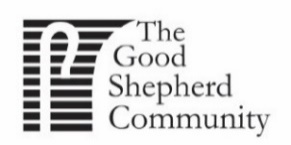 Employee Name: _______________________________________ Date: ________________Department: __________________________________ Supervisor: ____________________What do you hope to gain from becoming a Mentor? What would you like your Mentee to gain from you?____________________________________________________________________________________________________________________________________________________________________________________________________________________________________________________________________________________________________________What is your favorite thing about working at Good Shepherd?____________________________________________________________________________________________________________________________________________________________________________________________________________________________________________________________________________________________________________Why is having a positive and caring team important to you?____________________________________________________________________________________________________________________________________________________________________________________________________________________________________________________________________________________________________________Applicant Signature: _______________________________________ Date: _____________Supervisor Review/VerificationExplain a situation where the applicant demonstrated good team work?______________________________________________________________________________________________________________________________________________________________________________________________________________________________________________________________________________How does the applicant try to engage all staff in working as a team?______________________________________________________________________________________________________________________________________________________________________________________________________________________________________________________________________________Is the applicant seen as someone who is approachable and easy to talk to or ask questions?______________________________________________________________________________________________________________________________________________________________________________________________________________________________________________________________________________Supervisor Signature: ________________________________________ Date: ____________Leadership Pin Earned by Mentors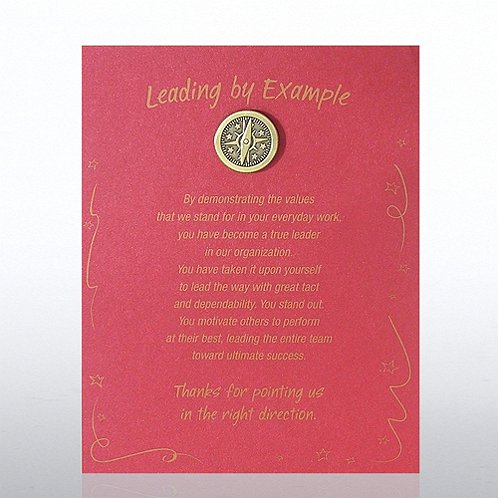 Source: https://www.baudville.com/awards/lapel-pins/premium-pins/character-pin-compass-leading-by-example/details/8/1/71098Job FunctionThe main responsibility of the Mentor is to foster genuine relationships between new hires and to offer support and resources to ensure a successful work environment. The mentor will provide hands on support for those who have been newly hired by The Good Shepherd Community. Such tasks will include; explaining how the organization is structured, supporting and encourage Good Shepherds mission and values, be a positive role model, and remain accessible, committed, and engaged throughout the mentees first year of employment.How Would Others Describe Your Personality? (Circle all that apply)CompassionateOutgoingFriendlyEncouragingSympatheticMotivationalPeople PersonApproachableOpen Ended QuestionsWhy would you like to become a mentor?__________________________________________________________________________________________________________________________________________________________________________________________________________________________________________________________________________________________________________________________________________ has indicated she/he would like to become a Mentor and help train our future team members. We highly value your input and ask that you complete the following rate scale and answer a couple questions.Represents the values of Service with Compassion, Trust and RespectOpen Ended Questions